PŘÍLOHA Č 4.a ZADÁVACÍ DOKUMENTACESPECIFIKACE DÍLČÍ ČÁSTÍ VEŘEJNÉ ZAKÁZKY Č.1 ZLÍNDílčí část Veřejné zakázky č. 1Název oblasti/dílčí části Veřejné zakázky: Zlín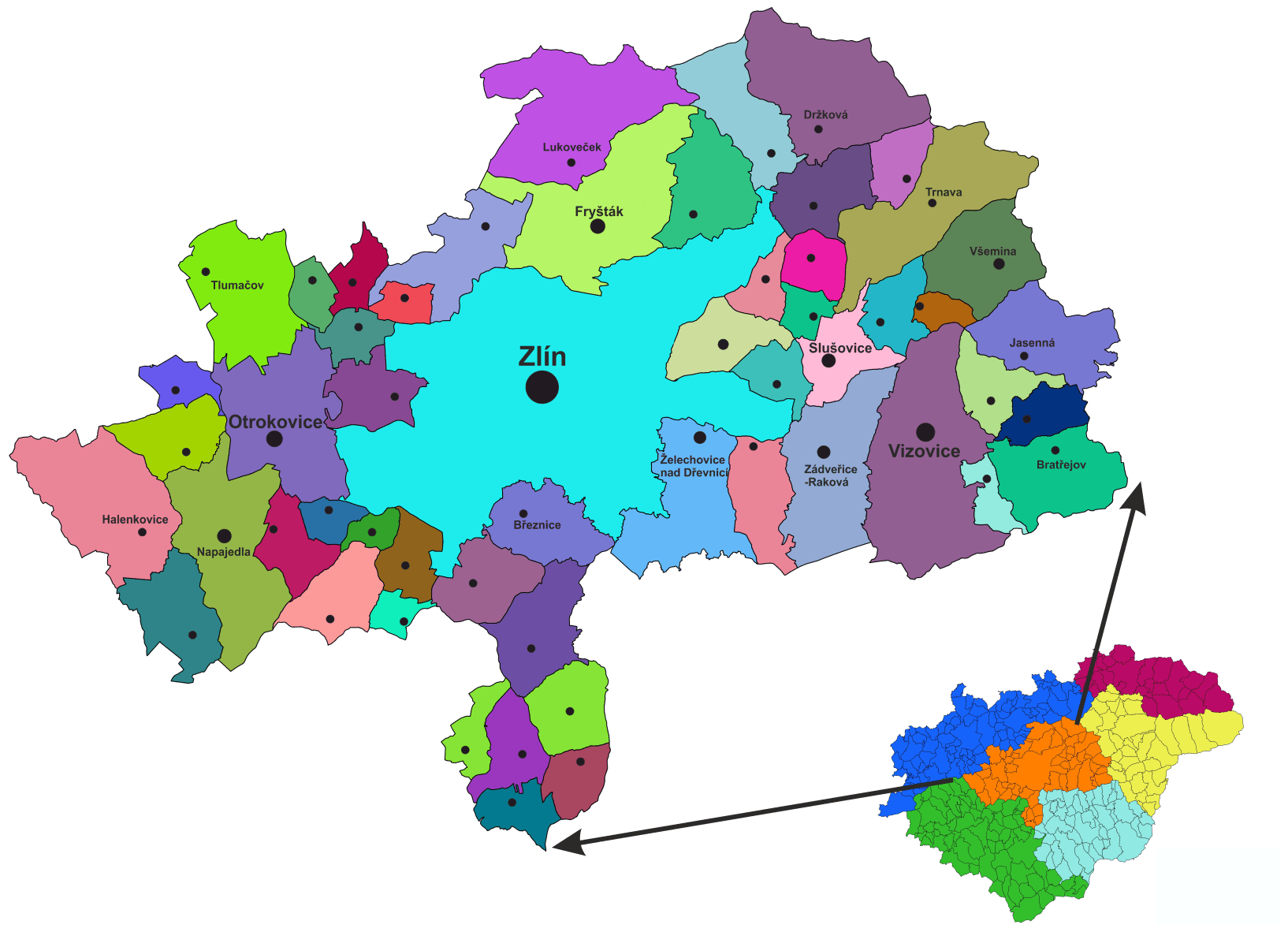 Vymezení oblasti/dílčí části Veřejné zakázky:Oblast je vymezena oběhy vozidel, které mají počátek obcích, které jsou vymezeny hranicemi okresu Zlín a obcemi Bratřejov, Lhotsko, Vizovice, Zádvěřice-Raková, Lípa, Želechovice nad Dřevnicí, Zlín, Březnice, Bohuslavice u Zlína, Doubravy, Hřivínův Újezd, Kaňovice, Dobrkovice.Jedná se o tyto obce: Bělov, Bohuslavice u Zlína, Bratřejov, Březnice, Březová (ZL), Dešná, Dobrkovice, Doubravy, Držková, Fryšták, Halenkovice, Hostišová, Hrobice, Hřivínův Újezd, Hvozdná, Jasenná, Kaňovice, Karlovice, Kašava, Kelníky, Komárov, Lhota, Lhotsko, Lípa, Lukov, Lukoveček, Lutonina, Machová, Mysločovice, Napajedla, Neubuz, Oldřichovice, Ostrata, Otrokovice, Podkopná Lhota, Pohořelice, Racková, Sazovice, Slušovice, Spytihněv, Šarovy, Tečovice, Tlumačov, Trnava, Ublo, Velký Ořechov, Veselá, Vizovice, Vlčková, Všemina, Zádveřice-Raková, Zlín, Želechovice nad Dřevnicí, Žlutava. (54)Předpokládaný roční výkon: 				3 085 184 km/rokPředpokládaná hodnota dílčí části Veřejné zakázky:	1 116 589 721 Kč(při maximálně možném dopravním výkonu)Minimální garantovaný roční výkon:         		2 468 147 km/rokMaximálně možný požadovaný roční výkon:		3 702 221 km/rokMinimální počet vozidel požadovaný zadavatelem pro zajištění předpokládaného ročního výkonu v rámci dílčí části Veřejné zakázky (včetně náhradních vozidel):Kategorie vozidlaPočet vozidelAutobus malý M1: 	0Autobus malý (+) M2: 	2Autobus střední S: 	24Autobus velký V1:  	18Autobus velký (+) V2: 	3Autobus velký (++) V3:	0Autobus MHD:  	0Počet zastávek: 	259 (seznam zastávek je uveden níže pod seznamem vzorových oběhů)Seznam vzorových oběhů pro oblast Zlín je uveden v následujících tabulkách.PRACOVNÍ DNYSOBOTYNEDĚLESeznam zastávek v oblasti Zlínčíslolinkaspojzast zzast doodjezdpříjezdkm182071110Vizovice,,Lázeňská točnaZlín,,aut.nádr.04:4005:121918200225Zlín,,aut.nádr.Mysločovice05:2005:4013182002214MysločoviceZlín,,aut.nádr.05:4506:081318200229Zlín,,aut.nádr.Lechotice06:2006:4816182002226LechoticeZlín,,aut.nádr.06:5507:3016182083119Zlín,,aut.nádr.Holešov,,žel.st.10:0010:35181BP10:3511:05182000722Holešov,,žel.st.Zlín,,aut.nádr.12:0012:3520182001823Zlín,,aut.nádr.Hrobice,,rest.12:4013:3022182001824Hrobice,,rest.Zlín,,aut.nádr.13:3514:152118207117Zlín,,aut.nádr.Vizovice,,Lázeňská točna14:2014:5019182071114Vizovice,,Lázeňská točnaVizovice,,náměstí14:5514:593182071123Vizovice,,náměstíUblo,,MŠ15:0515:2312182071132Ublo,,MŠVizovice,,náměstí15:3015:4061 PrejVizovice,,náměstíVizovice,,Lázeňská točna15:4015:453282078113Zlín,,aut.nádr.Zlín,Malenovice06:2007:0417282078115Zlín,MalenoviceZlín,,aut.nádr.07:0507:441728208119Zlín,,aut.nádr.Holešov,,žel.st.12:2012:5520282083128Holešov,,žel.st.Zlín,,aut.nádr.13:4014:201828202713Zlín,,aut.nádr.Přerov,,aut.st.14:3015:42432BP15:4216:1228202718Přerov,,aut.st.Zlín,,aut.nádr.17:1018:2543282089147Zlín,,aut.nádr.Březnice,,točna18:3018:458282089148Březnice,,točnaZlín,,aut.nádr.18:5019:05838200312LechoticeOtrokovice,,pneumatikárna04:5505:201538200311Otrokovice,,pneumatikárnaLechotice05:2005:4415382002218LechoticeZlín,,aut.nádr.05:4506:202238200185Zlín,,aut.nádr.Hrobice,,rest.06:2506:5520382001810Hrobice,,rest.Slušovice,,škola07:0007:1863 PrejSlušovice,,školaSlušovice,,Dlouhá07:1807:19138200011Slušovice,,DlouháVizovice,,náměstí07:2507:40103BP07:4007:53382071145Vizovice,,náměstíVizovice,,Lázeňská točna12:1012:153382071146Vizovice,,Lázeňská točnaVizovice,,náměstí12:1512:193382071141Vizovice,,náměstíVizovice,Chrastěšov,Obecní úřad12:2012:2843BP12:2812:45382071144Vizovice,Chrastěšov,Obecní úřadZádveřice-Raková,Raková12:4513:1212382071149Zádveřice-Raková,RakováVizovice,Chrastěšov,Obecní úřad13:1513:4212382071148Vizovice,Chrastěšov,Obecní úřadZlín,,aut.nádr.13:4314:2020382074127Zlín,,aut.nádr.Ostrata,,horní zast.14:3015:0015382074132Ostrata,,horní zast.Zlín,,aut.nádr.15:0515:3315382002271Zlín,,aut.nádr.Lechotice15:4016:242648200072Holešov,,žel.st.Zlín,,aut.nádr.04:2004:552048200101Zlín,,aut.nádr.Podkopná Lhota,,Moravan05:0505:4325482001010Podkopná Lhota,,MoravanZlín,,aut.nádr.05:4506:282548206019Zlín,,aut.nádr.Napajedla,,hosp.škola06:4007:0717482060114Napajedla,,hosp.školaZlín,,aut.nádr.07:2007:501648208219Zlín,,aut.nádr.Holešov,,žel.st.13:2013:55204Střídání13:5514:10482082114Holešov,,žel.st.Zlín,,aut.nádr.14:1014:4520482023117Zlín,,aut.nádr.Brno,,ÚAN Zvonařka15:0017:301094BP17:3018:15482022118Brno,,ÚAN ZvonařkaZlín,,aut.nádr.18:3020:25103482002269Zlín,,aut.nádr.Holešov,,žel.st.22:2523:304258208317Zlín,,aut.nádr.Holešov,,žel.st.04:5505:2718582083112Holešov,,žel.st.Zlín,,aut.nádr.05:3006:0518582002215Zlín,,aut.nádr.Míškovice,,ObÚ06:1006:3515582002286Míškovice,,ObÚMysločovice,,škola06:4006:483582002275Mysločovice,,školaMachová06:5006:553582002230MachováMysločovice,,škola07:0007:033582002296Mysločovice,,školaZlín,,aut.nádr.07:0507:3014582000411Zlín,,aut.nádr.Brno,,ÚAN Zvonařka12:4014:401035BP14:4015:25582023118Brno,,ÚAN ZvonařkaZlín,,aut.nádr.17:3019:5010868208311Zlín,,aut.nádr.Žeranovice04:3504:551268208312ŽeranoviceZlín,,aut.nádr.05:0005:251268200105Zlín,,aut.nádr.Trnava,Papradná06:0506:4023682001016Trnava,PapradnáZlín,,aut.nádr.06:4507:30236BP07:3008:15682074115Zlín,,aut.nádr.Ostrata,,horní zast.12:1512:4515682074122Ostrata,,horní zast.Zlín,,aut.nádr.12:5013:2015682023115Zlín,,aut.nádr.Brno,,ÚAN Zvonařka13:3515:501086BP15:5016:3568200048Brno,,ÚAN ZvonařkaZlín,,aut.nádr.17:0018:5010378208618Vlčková,,točnaZlín,,aut.nádr.04:3505:051878200181Zlín,,aut.nádr.Hrobice,,rest.05:1005:402078200186Hrobice,,rest.Zlín,,aut.nádr.05:4506:2020782003017Zlín,,aut.nádr.Napajedla,,záv.Slávia06:2506:52167 PrejNapajedla,,záv.SláviaNapajedla,,hosp.škola06:5206:531782003032Napajedla,,hosp.školaZlín,,aut.nádr.07:0507:42157BP07:4208:12782074113Zlín,,aut.nádr.Ostrata,,horní zast.09:3009:5515782074116Ostrata,,horní zast.Zlín,,aut.nádr.10:0010:2515782001019Zlín,,aut.nádr.Podkopná Lhota,,Moravan10:3011:10277 PrejPodkopná Lhota,,MoravanTrnava,Papradná11:1011:153,3782001030Trnava,PapradnáZlín,,aut.nádr.12:4013:20237BP13:2013:40782001029Zlín,,aut.nádr.Podkopná Lhota,,Moravan14:1014:5025782001038Podkopná Lhota,,MoravanZlín,,aut.nádr.14:5515:40257BP15:4015:5078208517Zlín,,aut.nádr.Vlčková,,točna15:5016:3021882074110Ostrata,,horní zast.Zlín,,aut.nádr.04:4005:071588208211Zlín,,aut.nádr.Přílepy,,u zámku05:1505:401688208216Přílepy,,u zámkuZlín,,aut.nádr.05:4506:151688200075Zlín,,aut.nádr.Holešov,,žel.st.06:2006:5520882000712Holešov,,žel.st.Zlín,,aut.nádr.07:0007:3520882002219Zlín,,aut.nádr.Holešov,,žel.st.07:4008:40358BP08:4009:10882000718Holešov,,žel.st.Zlín,,aut.nádr.09:1009:4520882000717Zlín,,aut.nádr.Holešov,,žel.st.10:1010:4520882002240Holešov,,žel.st.Lechotice10:5011:24178BP11:2411:34882002248LechoticeZlín,,aut.nádr.12:3013:15248BP13:1513:25882060113Zlín,,aut.nádr.Napajedla,,hosp.škola13:2514:02178 PrejNapajedla,,hosp.školaOtrokovice,,pneumatikárna14:0214:095,38BP14:0914:1988200317Otrokovice,,pneumatikárnaLechotice14:2014:4215882002262LechoticeZlín,,aut.nádr.14:4515:2020882074131Zlín,,aut.nádr.Ostrata,,horní zast.15:4516:151598200104Podkopná Lhota,,MoravanZlín,,aut.nádr.04:5505:402598202711Zlín,,aut.nádr.Přerov,,aut.st.07:0508:184398202714Přerov,,aut.st.Zlín,,aut.nádr.12:0013:10439BP13:1013:28982003063Zlín,,aut.nádr.Napajedla,,hosp.škola14:5015:18169BP15:1815:30982003074Napajedla,,hosp.školaZlín,,aut.nádr.15:3015:5515982001039Zlín,,aut.nádr.Podkopná Lhota,,Moravan16:0016:45271082086112Vlčková,,točnaZlín,,aut.nádr.07:2008:15251082083121Zlín,,aut.nádr.Holešov,,žel.st.12:3013:0518108208118Holešov,,žel.st.Zlín,,aut.nádr.13:2013:55201082089153Zlín,,aut.nádr.Březnice,,točna14:1514:3081082089152Březnice,,točnaZlín,,aut.nádr.14:3514:50810BP14:5015:001082001037Zlín,,aut.nádr.Trnava,Papradná15:0015:402310 PrejTrnava,PapradnáTrnava,,rozc.15:4015:400,310BP15:4015:501082001042Trnava,,rozc.Zlín,,aut.nádr.15:5016:302210BP16:3016:401082082111Zlín,,aut.nádr.Holešov,,žel.st.16:4017:15201082082110Holešov,,žel.st.Zlín,,aut.nádr.17:4018:15201082083137Zlín,,aut.nádr.Holešov,,žel.st.18:3019:10181082081116Holešov,,žel.st.Zlín,,aut.nádr.20:3021:05201082085127Zlín,,aut.nádr.Vlčková,,točna22:2523:05271182002280Holešov,,žel.st.Zlín,,aut.nádr.04:1505:0229118200073Zlín,,aut.nádr.Lukov,,Domov důchodců05:2505:4311118200078Lukov,,Domov důchodcůZlín,,aut.nádr.05:4506:0511118200107Zlín,,aut.nádr.Podkopná Lhota,,Moravan06:1006:48251182001018Podkopná Lhota,,MoravanZlín,,aut.nádr.06:5007:38251182000711Zlín,,aut.nádr.Holešov,,žel.st.07:5508:352011BP08:3509:051182002238Holešov,,žel.st.Zlín,,aut.nádr.09:2010:3039118207756Zlín,,aut.nádr.Luhačovice,,aut.st.11:0011:402611 PrejLuhačovice,,aut.st.Luhačovice,Řetechov11:4011:518,61182077521Luhačovice,ŘetechovZlín,,aut.nádr.12:3513:102011BP13:1013:401182078139Zlín,,aut.nádr.Zlín,,aut.nádr.14:3015:37341182000731Zlín,,aut.nádr.Holešov,,žel.st.15:4516:2320128208612Držková,,točnaZlín,,aut.nádr.04:3005:0521128208715Zlín,,aut.nádr.Lukov,,točna05:2005:4314128208714Lukov,,točnaZlín,,aut.nádr.05:4506:15161282083111Zlín,,aut.nádr.Holešov,,žel.st.06:3007:10181282083122Holešov,,žel.st.Zlín,,aut.nádr.10:0010:38181282085111Zlín,,aut.nádr.Držková11:0011:502712BP11:5012:201282085124DržkováZlín,,aut.nádr.12:4013:24251282075514Zlín,,aut.nádr.Provodov,,Obecní úřad13:3014:10201282076517Provodov,,Obecní úřadZlín,,aut.nádr.14:1014:30151282077516Zlín,,aut.nádr.Luhačovice,,aut.st.14:3515:15261282077531Luhačovice,,aut.st.Zlín,,aut.nádr.15:4016:20261282077520Zlín,,aut.nádr.Luhačovice,,aut.st.16:5017:302612BP17:3018:001282077533Luhačovice,,aut.st.Zlín,,aut.nádr.18:2019:002612 PrejZlín,,aut.nádr.Držková,,točna19:0019:1921138207557Provodov,,Obecní úřadZlín,,aut.nádr.07:2008:05201382083117Zlín,,aut.nádr.Racková,,garáže08:3008:4891382083118Racková,,garážeZlín,,aut.nádr.08:5009:1091382077510Zlín,,aut.nádr.Luhačovice,,aut.st.13:0013:40261382076519Luhačovice,,aut.st.Zlín,,aut.nádr.13:5014:35301382075518Zlín,,aut.nádr.Ludkovice,Pradlisko,rozc.Řetechov14:4015:202213 PrejLudkovice,Pradlisko,rozc.ŘetechovProvodov,,Obecní úřad15:2015:264148200074Holešov,,žel.st.Zlín,,aut.nádr.04:4005:1927148208213Zlín,,aut.nádr.Holešov,,žel.st.06:0006:3520148208114Holešov,,žel.st.Zlín,,aut.nádr.06:4507:2020148200079Zlín,,aut.nádr.Fryšták,,nám.07:3007:50161482000716Fryšták,,nám.Zlín,,aut.nádr.08:4509:15161482002229Zlín,,aut.nádr.Holešov,,žel.st.11:1012:103514Střídání12:1012:40148208218Holešov,,žel.st.Zlín,,aut.nádr.12:4013:152014 PrejZlín,,aut.nádr.Zlín,Louky,Růžová13:1513:2031482063150Zlín,Louky,RůžováZlín,,aut.nádr.14:0514:1541482076522Zlín,,aut.nádr.Provodov,,Obecní úřad14:4015:00151482075515Provodov,,Obecní úřadZlín,,aut.nádr.15:0015:30181482078141Zlín,,aut.nádr.Zlín,,aut.nádr.15:4016:423414BP16:4217:121482087123Zlín,,aut.nádr.Lukov,,točna18:1018:36161482087120Lukov,,točnaZlín,,aut.nádr.18:4019:03141482082113Zlín,,aut.nádr.Holešov,,žel.st.19:1019:45201482082118Holešov,,žel.st.Zlín,,aut.nádr.20:0520:40201482082117Zlín,,aut.nádr.Holešov,,žel.st.22:2522:542015820271202Přerov,,aut.st.Zlín,,aut.nádr.08:0009:18431582089111Zlín,,aut.nádr.Březnice,,točna09:4009:5581582089116Březnice,,točnaZlín,,aut.nádr.10:0010:1581582075510Zlín,,aut.nádr.Provodov,,Obecní úřad10:4511:2018158207559Provodov,,Obecní úřadZlín,,aut.nádr.12:3013:001815BP13:0013:301582002245Zlín,,aut.nádr.Hostišová14:2014:45141582002298HostišováZlín,,aut.nádr.14:5015:15141582000729Zlín,,aut.nádr.Fryšták,,nám.15:2015:45161582000734Fryšták,,nám.Zlín,,aut.nádr.15:5016:141615820271205Zlín,,aut.nádr.Přerov,,aut.st.16:4018:0043168206317Otrokovice,,žel.st.Napajedla,,aut.st.04:2004:2951682060138Napajedla,,aut.st.Zlín,,aut.nádr.04:3005:0017168200047Zlín,,aut.nádr.Brno,,ÚAN Zvonařka05:4007:4010316BP07:4008:25168202214Brno,,ÚAN ZvonařkaZlín,,aut.nádr.08:3510:451031682064129Zlín,,aut.nádr.Halenkovice,,pož.zbroj.11:5512:45271682064124Halenkovice,,pož.zbroj.Otrokovice,,Štěrkoviště13:1513:552016 PrejOtrokovice,,ŠtěrkovištěOtrokovice,,aut.st.13:5513:5501682003059Otrokovice,,aut.st.Žlutava,,Obecní úřad14:2014:451316 PrejŽlutava,,Obecní úřadOtrokovice,,žel.st.14:4514:568,51782064121Zlín,,aut.nádr.Halenkovice,,pož.zbroj.14:2015:10271782064130Halenkovice,,pož.zbroj.Zlín,,aut.nádr.15:2016:102717BP16:1016:301782001043Zlín,,aut.nádr.Podkopná Lhota,,Moravan16:5017:40341782001046Podkopná Lhota,,MoravanZlín,,aut.nádr.17:4518:303217BP18:3018:401782064133Zlín,,aut.nádr.Halenkovice,,pož.zbroj.18:4019:25271782064138Halenkovice,,pož.zbroj.Otrokovice,,aut.st.19:3020:05201782064131Otrokovice,,aut.st.Halenkovice,,pož.zbroj.20:1020:42201782064140Halenkovice,,pož.zbroj.Zlín,,aut.nádr.20:4521:30271782076542Zlín,,aut.nádr.Luhačovice,,aut.st.22:2523:103017 PrejLuhačovice,,aut.st.Zlín,,aut.nádr.23:1023:3123188200304KomárovOtrokovice,,aut.st.04:2005:00221882003051Otrokovice,,aut.st.Oldřichovice05:1005:29131882003014OldřichoviceOtrokovice,,aut.st.05:3005:5513188206415Otrokovice,,aut.st.Halenkovice,,pož.zbroj.05:5506:28201882064112Halenkovice,,pož.zbroj.Zlín,,aut.nádr.06:3007:252718BP07:2507:551882001023Zlín,,aut.nádr.Podkopná Lhota,,Moravan11:3012:15271882001028Podkopná Lhota,,MoravanZlín,,aut.nádr.12:2013:05251882003053Zlín,,aut.nádr.Oldřichovice14:1514:45181882003066OldřichoviceNapajedla,,aut.st.14:5015:0051882003057Napajedla,,aut.st.Oldřichovice15:0515:1351882003078OldřichoviceOtrokovice,,aut.st.15:1515:35121882063128Otrokovice,,aut.st.Žlutava,,Obecní úřad16:1016:2481882063130Žlutava,,Obecní úřadNapajedla,,aut.st.16:3016:4051882060119Napajedla,,aut.st.Komárov17:0517:301518Střídání17:3017:401882060134KomárovOtrokovice,,žel.st.17:4018:00141882061153Otrokovice,,žel.st.Otrokovice,,žel.st.18:4019:13131882061155Otrokovice,,žel.st.Otrokovice,,žel.st.19:5020:23131882061157Otrokovice,,žel.st.Otrokovice,,žel.st.21:5822:25131882060123Otrokovice,,žel.st.Komárov22:2622:5920198200228LechoticeZlín,,aut.nádr.04:4505:1716198208519Zlín,,aut.nádr.Držková05:5006:24211982086116DržkováZlín,,aut.nádr.06:3507:151919 PrejZlín,,aut.nádr.Březůvky,,rest.07:1507:2812198207654Březůvky,,rest.Provodov,,Obecní úřad07:3307:403198207659Provodov,,Obecní úřadBřezůvky,,rest.07:4307:503198207758Březůvky,,rest.Biskupice,,Obecní úřad07:5208:0591982076523Biskupice,,Obecní úřadZlín,,aut.nádr.08:1008:5025198208117Zlín,,aut.nádr.Holešov,,žel.st.09:3010:052019BP10:0510:351982083126Holešov,,žel.st.Zlín,,aut.nádr.12:4013:20181982083127Zlín,,aut.nádr.Žeranovice14:1514:3812198208318ŽeranoviceZlín,,aut.nádr.14:4015:02121982002253Zlín,,aut.nádr.Lechotice15:1015:4722208207418Ostrata,,horní zast.Zlín,,aut.nádr.05:3006:00152082086121Zlín,,aut.nádr.Vlčková,,točna06:0506:3517208208516Vlčková,,točnaZlín,,aut.nádr.06:4507:23212082000715Zlín,,aut.nádr.Fryšták,,nám.09:4510:05162082000720Fryšták,,nám.Zlín,,aut.nádr.10:0510:3016208208811Zlín,,aut.nádr.Ostrata,,horní zast.12:3012:531320Střídání12:5313:25208208812Ostrata,,horní zast.Zlín,Štípa,škola13:2513:356208208813Zlín,Štípa,školaOstrata,,horní zast.13:4013:5362082074126Ostrata,,horní zast.Zlín,,aut.nádr.13:5514:20152082086117Zlín,,aut.nádr.Držková,,točna14:3515:20252082085110Držková,,točnaZlín,,aut.nádr.15:2516:052720BP16:0516:252082064127Zlín,,aut.nádr.Halenkovice,,pož.zbroj.16:4017:28272082064134Halenkovice,,pož.zbroj.Zlín,,aut.nádr.17:3018:202720BP18:2018:302082002263Zlín,,aut.nádr.Lechotice18:3019:13262082002272LechoticeZlín,,aut.nádr.19:2019:50162082085121Zlín,,aut.nádr.Držková20:0020:45252082086130DržkováZlín,,aut.nádr.20:5021:20192082074143Zlín,,aut.nádr.Ostrata,,horní zast.22:2022:4315218208712Lukov,,horní zast.Zlín,,aut.nádr.04:3305:10182182086123Zlín,,aut.nádr.Držková05:1505:4219218208614DržkováZlín,,aut.nádr.05:4506:2823218207411Zlín,,aut.nádr.Hvozdná,Osmek06:4007:0313218208816Hvozdná,OsmekZlín,,aut.nádr.07:0507:261121820271203Zlín,,aut.nádr.Přerov,,aut.st.11:0512:204321BP12:2012:5021820271204Přerov,,aut.st.Zlín,,aut.nádr.14:0015:25432182082115Zlín,,aut.nádr.Holešov,,žel.st.15:4016:15202182083138Holešov,,žel.st.Zlín,,aut.nádr.16:2016:561821 PrejZlín,,aut.nádr.Lukov,,horní zast.16:5617:09122282002210Míškovice,,ObÚZlín,,aut.nádr.05:0505:3817228208113Zlín,,aut.nádr.Prostějov,,aut.st.06:2008:257022BP08:2509:10228208116Prostějov,,aut.st.Zlín,,aut.nádr.09:1511:157022BP11:1512:002282002239Zlín,,aut.nádr.Mysločovice13:2013:43132282002258MysločoviceZlín,,aut.nádr.13:4514:0813228208817Zlín,,aut.nádr.Hvozdná,Osmek14:2014:39112282074120Hvozdná,OsmekZlín,,aut.nádr.14:4015:00132282089159Zlín,,aut.nádr.Březnice,,točna15:0015:1582282089158Březnice,,točnaZlín,,aut.nádr.15:2015:3582282002255Zlín,,aut.nádr.Lechotice15:4016:192222 PrejLechoticeMíškovice,,ObÚ16:1916:264,3238206416Halenkovice,,pož.zbroj.Otrokovice,,aut.st.04:4005:15202382003015Otrokovice,,aut.st.Oldřichovice06:2506:50132382003030OldřichoviceOtrokovice,,aut.st.07:0007:30122382063111Otrokovice,,aut.st.Napajedla,,aut.st.08:2508:4082382063114Napajedla,,aut.st.Zlín,,aut.nádr.08:5009:20152382078123Zlín,,aut.nádr.Zlín,,aut.nádr.10:1011:103423BP11:1011:402382076518Zlín,,aut.nádr.Luhačovice,,aut.st.12:0512:55302382077517Luhačovice,,aut.st.Zlín,,aut.nádr.14:4015:25262382064125Zlín,,aut.nádr.Halenkovice,,pož.zbroj.15:3516:3427248206412Halenkovice,,pož.zbroj.Zlín,,aut.nádr.04:2005:09272482063113Zlín,,aut.nádr.Žlutava,,Obecní úřad05:1505:5020248206314Žlutava,,Obecní úřadNapajedla,,aut.st.05:5506:04524 PrejNapajedla,,aut.st.Napajedla,,hosp.škola06:0406:0512482060110Napajedla,,hosp.školaZlín,,aut.nádr.06:1006:36162482071143Zlín,,aut.nádr.Vizovice,,Lázeňská točna06:5507:25192482071142Vizovice,,Lázeňská točnaVizovice,,náměstí07:2807:353248200012Vizovice,,náměstíSlušovice,,Dlouhá07:4507:5910248200189Slušovice,,DlouháHrobice,,rest.08:0008:1052482001814Hrobice,,rest.Zlín,,aut.nádr.08:5509:252024BP09:2509:552482064113Zlín,,aut.nádr.Halenkovice,,pož.zbroj.10:0010:502724Střídání10:5012:302482064122Halenkovice,,pož.zbroj.Zlín,,aut.nádr.12:3013:2027248207119Zlín,,aut.nádr.Ublo,,MŠ13:2514:05222482071128Ublo,,MŠVizovice,,náměstí14:1014:20624 PrejVizovice,,náměstíZlín,,aut.nádr.14:2014:37162482083129Zlín,,aut.nádr.Holešov,,žel.st.14:4515:25182482081114Holešov,,žel.st.Zlín,,aut.nádr.16:0016:35202482083133Zlín,,aut.nádr.Holešov,,žel.st.16:4017:201824BP17:2017:502482083140Holešov,,žel.st.Zlín,,aut.nádr.18:0018:38182482075522Zlín,,aut.nádr.Provodov,,Obecní úřad18:4519:15182482075521Provodov,,Obecní úřadZlín,,aut.nádr.19:2019:50182482081119Zlín,,aut.nádr.Holešov,,žel.st.20:2020:49202482083146Holešov,,žel.st.Zlín,,aut.nádr.20:5021:28182482064137Zlín,,aut.nádr.Halenkovice,,pož.zbroj.22:1022:55272582003020Žlutava,,Obecní úřadZlín,,aut.nádr.05:1505:5220258206315Zlín,,aut.nádr.Žlutava,,Obecní úřad06:1006:45202582063112Žlutava,,Obecní úřadOtrokovice,,Štěrkoviště07:0007:341325 PrejOtrokovice,,ŠtěrkovištěOtrokovice,,aut.st.07:3407:3402582003021Otrokovice,,aut.st.Žlutava,,Obecní úřad08:4509:08132582003038Žlutava,,Obecní úřadOtrokovice,,žel.st.09:1509:3592582003025Otrokovice,,žel.st.Žlutava,,Obecní úřad10:1510:33925Střídání10:3310:352582003040Žlutava,,Obecní úřadNapajedla,,spořitelna10:3510:4552582003027Napajedla,,spořitelnaOldřichovice10:4510:5352582003044OldřichovicePohořelice,,křiž.10:5511:0032582003039Pohořelice,,křiž.Oldřichovice12:4512:5332582003056OldřichoviceZlín,,aut.nádr.13:0013:30182582002247Zlín,,aut.nádr.Lechotice14:2514:55162582002249LechoticeHolešov,,žel.st.14:5715:32192582002266Holešov,,žel.st.Lechotice15:4516:13172582002288LechoticeZlín,,aut.nádr.16:1517:002625BP17:0017:102582089149Zlín,,aut.nádr.Březnice,,točna17:1517:3082582089146Březnice,,točnaZlín,,aut.nádr.17:3517:50825BP17:5018:102582003077Zlín,,aut.nádr.Komárov18:1018:43232582003076KomárovNapajedla,,spořitelna18:4519:05142582003075Napajedla,,spořitelnaŽlutava,,Obecní úřad19:1019:2052582003080Žlutava,,Obecní úřadNapajedla,,spořitelna21:0021:10525 PrejNapajedla,,spořitelnaNapajedla,,aut.st.21:1021:100,32582003079Napajedla,,aut.st.Žlutava,,Obecní úřad22:4022:505268206311Otrokovice,,aut.st.Žlutava,,Obecní úřad05:0005:2313268206318Žlutava,,Obecní úřadOtrokovice,,aut.st.05:3005:5713268206313Otrokovice,,aut.st.Žlutava,,Obecní úřad06:1006:3213268206316Žlutava,,Obecní úřadNapajedla,,spořitelna06:4006:53526 PrejNapajedla,,spořitelnaNapajedla,,aut.st.06:5306:530,3268206411Napajedla,,aut.st.Spytihněv,,rozc.07:0707:1542682064114Spytihněv,,rozc.Napajedla,,spořitelna07:2507:33426 PrejNapajedla,,spořitelnaNapajedla,,aut.st.07:3307:330,32682063116Napajedla,,aut.st.Otrokovice,,aut.st.07:5008:03826BP08:0308:212682063115Otrokovice,,aut.st.Žlutava,,Obecní úřad12:1012:331326BP12:3312:452682063122Žlutava,,Obecní úřadOtrokovice,,aut.st.12:4513:08132682064119Otrokovice,,aut.st.Napajedla,,aut.st.13:1513:3582682060122Napajedla,,aut.st.Napajedla,,spořitelna13:4014:05102682064111Napajedla,,spořitelnaSpytihněv,,rozc.14:1014:1742682064118Spytihněv,,rozc.Napajedla,,aut.st.14:1814:2342682060128Napajedla,,aut.st.Otrokovice,,aut.st.14:3014:5510278206312Žlutava,,Obecní úřadZlín,,aut.nádr.04:3505:0820278207554Zlín,,aut.nádr.Provodov,,Obecní úřad05:1505:4018278207553Provodov,,Obecní úřadZlín,,aut.nádr.05:4506:1518278202353Zlín,,aut.nádr.Brno,,ÚAN Zvonařka06:3508:5010827BP08:5009:35278202264Brno,,ÚAN ZvonařkaZlín,,aut.nádr.09:5012:051052782063123Zlín,,aut.nádr.Žlutava,,Obecní úřad14:2014:57202782003012Žlutava,,Obecní úřadOtrokovice,,Štěrkoviště15:0015:2713278200305Otrokovice,,ŠtěrkovištěŽlutava,,Obecní úřad15:3016:0013288200224HostišováZlín,,aut.nádr.04:4505:1820288208915Zlín,,aut.nádr.Březnice,,točna05:4005:5382882089114Březnice,,točnaZlín,,aut.nádr.06:0006:178288207658Zlín,,aut.nádr.Luhačovice,,aut.st.06:2507:15302882076511Luhačovice,,aut.st.Březůvky,,rest.12:4513:151828BP13:1513:252882076514Březůvky,,rest.Provodov,,Obecní úřad13:2513:2932882075513Provodov,,Obecní úřadZlín,,aut.nádr.13:3014:001828BP14:0014:102882000725Zlín,,aut.nádr.Holešov,,žel.st.14:1014:462028BP14:4614:562882082116Holešov,,žel.st.Zlín,,aut.nádr.15:0015:34202882002251Zlín,,aut.nádr.Hostišová15:4016:0514298208212Holešov,,žel.st.Zlín,,aut.nádr.04:4005:1520298208319Zlín,,aut.nádr.Holešov,,žel.st.05:3506:15182982083114Holešov,,žel.st.Zlín,,aut.nádr.06:4507:25182982064139Zlín,,aut.nádr.Halenkovice,,pož.zbroj.08:4509:352729BP09:3509:552982064128Halenkovice,,pož.zbroj.Zlín,,aut.nádr.10:2511:202729BP11:2011:302982002231Zlín,,aut.nádr.Hostišová11:3011:56142982002233HostišováMysločovice,,škola12:2512:3542982002250Mysločovice,,školaZlín,,aut.nádr.12:4013:13182982083123Zlín,,aut.nádr.Holešov,,žel.st.13:4514:20182982083132Holešov,,žel.st.Zlín,,aut.nádr.14:4015:20182982089127Zlín,,aut.nádr.Březnice,,točna15:4015:5582982089132Březnice,,točnaZlín,,aut.nádr.16:0016:1582982000733Zlín,,aut.nádr.Holešov,,žel.st.16:2017:0027308207751Luhačovice,ŘetechovZlín,,aut.nádr.04:2005:00203082022611Zlín,,aut.nádr.Brno,,ÚAN Zvonařka05:0507:1510530BP07:1508:003082022610Brno,,ÚAN ZvonařkaZlín,,aut.nádr.13:0015:101033082085117Zlín,,aut.nádr.Držková16:4017:25253082085116DržkováZlín,,aut.nádr.17:3018:05213082076536Zlín,,aut.nádr.Luhačovice,,aut.st.18:2019:053030 PrejLuhačovice,,aut.st.Luhačovice,Řetechov19:0519:168,6318207651Provodov,,DvoryZlín,,aut.nádr.04:4505:2015318200077Zlín,,aut.nádr.Fryšták,,nám.06:2006:38163182000710Fryšták,,nám.Zlín,,aut.nádr.06:4507:1516318201413Zlín,,aut.nádr.Hranice,,aut.st.07:5009:406431BP09:4010:25318201414Hranice,,aut.st.Zlín,,aut.nádr.11:3013:226431BP13:2214:073182000727Zlín,,aut.nádr.Fryšták,,nám.14:2014:45163182000730Fryšták,,nám.Zlín,,aut.nádr.14:5015:10163182081115Zlín,,aut.nádr.Holešov,,žel.st.15:1515:50203182082112Holešov,,žel.st.Zlín,,aut.nádr.15:5016:25203182075520Zlín,,aut.nádr.Ludkovice16:3517:15243182076528LudkoviceLuhačovice,,aut.st.17:1517:25931 PrejLuhačovice,,aut.st.Provodov,,Dvory17:2517:4014,3328208913Zlín,,aut.nádr.Březnice,,točna04:3504:478328208918Březnice,,točnaZlín,,aut.nádr.04:5005:058328207652Zlín,,aut.nádr.Ludkovice05:1505:5021328207755LudkoviceZlín,,aut.nádr.05:5506:2517328200187Zlín,,aut.nádr.Hrobice,,rest.06:3006:5519328200188Hrobice,,rest.Zlín,,aut.nádr.07:0007:402032Střídání07:4013:453282081113Zlín,,aut.nádr.Prostějov,,aut.st.13:4515:507032BP15:5016:353282081110Prostějov,,aut.st.Zlín,,aut.nádr.17:5019:50703282002267Zlín,,aut.nádr.Lechotice20:0520:38223282002274LechoticeZlín,,aut.nádr.20:4521:13203282083143Zlín,,aut.nádr.Martinice,,u mostu22:2522:52143282083144Martinice,,u mostuZlín,,aut.nádr.22:5523:20143382077525Březůvky,,garážeZlín,,aut.nádr.06:5507:2512338208919Zlín,,aut.nádr.Březnice,,točna07:4007:5583382089118Březnice,,točnaZlín,,aut.nádr.08:0008:15833BP08:1509:00338202359Zlín,,aut.nádr.Brno,,ÚAN Zvonařka09:0511:3010833BP11:3011:45338200042Brno,,ÚAN ZvonařkaZlín,,aut.nádr.11:5513:5510333BP13:5514:253382077512Zlín,,aut.nádr.Luhačovice,Řetechov14:2514:542033 PrejLuhačovice,ŘetechovBřezůvky,,garáže14:5415:048348208814Ostrata,,horní zast.Zlín,,aut.nádr.07:0307:27133482001815Zlín,,aut.nádr.Hrobice,,rest.09:5510:25203482001818Hrobice,,rest.Slušovice,,Dlouhá10:3510:4553482001819Slušovice,,DlouháHrobice,,rest.11:5512:0553482001822Hrobice,,rest.Zlín,,aut.nádr.12:5513:25203482060115Zlín,,aut.nádr.Napajedla,,hosp.škola14:0014:38173482060130Napajedla,,hosp.školaZlín,,aut.nádr.14:4015:0916348208815Zlín,,aut.nádr.Ostrata,,horní zast.15:1515:5517358207551Provodov,,Obecní úřadZlín,,aut.nádr.04:2504:5518358206011Zlín,,aut.nádr.Komárov05:0505:4323358206014KomárovNapajedla,,aut.st.05:4506:1015358206017Napajedla,,aut.st.Komárov06:3006:50113582060112KomárovNapajedla,,aut.st.07:0007:2493582064146Napajedla,,aut.st.Otrokovice,,Štěrkoviště07:2507:44835 PrejOtrokovice,,ŠtěrkovištěOtrokovice,,aut.st.07:4407:4403582060111Otrokovice,,aut.st.Komárov10:0010:401735BP10:4010:503582060118KomárovZlín,,aut.nádr.12:2013:002335BP13:0013:203582078133Zlín,,aut.nádr.Zlín,,aut.nádr.13:2014:25343582087117Zlín,,aut.nádr.Lukov,,Domov důchodců14:3015:101835 PrejLukov,,Domov důchodcůŽelechovice n.Dřev.,,škola15:1015:2816,63582075516Želechovice n.Dřev.,,školaProvodov,,Obecní úřad15:3516:0011368207116Zádveřice-Raková,RakováZádveřice-Raková,Zádveřice,Jednota04:2004:253368207113Zádveřice-Raková,Zádveřice,JednotaZádveřice-Raková,Raková04:4004:4533682071120Zádveřice-Raková,RakováZádveřice-Raková,Zádveřice,Jednota05:5005:5533682071115Zádveřice-Raková,Zádveřice,JednotaZádveřice-Raková,Raková06:0006:0533682071111Zádveřice-Raková,RakováUblo,,MŠ06:3507:05143682071122Ublo,,MŠVizovice,,náměstí07:1507:35123682071140Vizovice,,náměstíZlín,,aut.nádr.08:0508:30163682076510Zlín,,aut.nádr.Luhačovice,,aut.st.09:0009:4530368207657Luhačovice,,aut.st.Zlín,,aut.nádr.10:2511:153036BP11:1511:353682003047Zlín,,aut.nádr.Komárov13:0513:452336BP13:4513:553682003060KomárovZlín,,aut.nádr.13:5514:38223682071125Zlín,,aut.nádr.Zádveřice-Raková,Raková14:5015:19173682071130Zádveřice-Raková,RakováZádveřice-Raková,Zádveřice,Jednota15:5015:5533682071129Zádveřice-Raková,Zádveřice,JednotaZádveřice-Raková,Raková16:1516:2033782064110Halenkovice,,pož.zbroj.Otrokovice,,Štěrkoviště05:5006:3220378206419Otrokovice,,ŠtěrkovištěHalenkovice,,pož.zbroj.06:3807:17203782064116Halenkovice,,pož.zbroj.Zlín,,aut.nádr.07:2508:202737BP08:2008:333782002235Zlín,,aut.nádr.Míškovice,,ObÚ12:1012:49193782002260Míškovice,,ObÚLechotice12:5012:594378200316LechoticeOtrokovice,,pneumatikárna13:0513:301537 PrejOtrokovice,,pneumatikárnaOtrokovice,,aut.st.13:3013:33237BP13:3313:503782063121Otrokovice,,aut.st.Napajedla,,aut.st.13:5014:0383782063110Napajedla,,aut.st.Otrokovice,,aut.st.14:0514:21837 PrejOtrokovice,,aut.st.Otrokovice,,Štěrkoviště14:2114:2103782064123Otrokovice,,ŠtěrkovištěHalenkovice,,pož.zbroj.14:2515:1020388200102Podkopná Lhota,,MoravanZlín,,aut.nádr.04:2005:032738BP05:0305:13388200223Zlín,,aut.nádr.Hostišová05:2005:47143882002216HostišováZlín,,aut.nádr.05:5506:19143882002213Zlín,,aut.nádr.Mysločovice,,škola06:2507:0118388200314Mysločovice,,školaOtrokovice,,Štěrkoviště07:0507:201238 PrejOtrokovice,,ŠtěrkovištěOtrokovice,,aut.st.07:2007:200388200315Otrokovice,,aut.st.Mysločovice07:2507:40103882002234MysločoviceZlín,,aut.nádr.07:4008:051338BP08:0508:253882001017Zlín,,aut.nádr.Podkopná Lhota,,Moravan08:3009:15273882001036Podkopná Lhota,,MoravanSlušovice,,Dlouhá09:2009:39103882001013Slušovice,,DlouháPodkopná Lhota,,Moravan09:5510:131038Střídání10:1310:253882001024Podkopná Lhota,,MoravanZlín,,aut.nádr.10:2511:15273882002241Zlín,,aut.nádr.Míškovice,,ObÚ14:2514:56173882002264Míškovice,,ObÚZlín,,aut.nádr.15:3016:05213882002259Zlín,,aut.nádr.Lechotice16:4017:25263882002270LechoticeZlín,,aut.nádr.17:3018:001638BP18:0018:303882001045Zlín,,aut.nádr.Podkopná Lhota,,Moravan18:5019:40343882001048Podkopná Lhota,,MoravanSlušovice,,Dlouhá19:4520:15173882001049Slušovice,,DlouháPodkopná Lhota,,Moravan21:0521:35173882001050Podkopná Lhota,,MoravanZlín,,aut.nádr.21:4522:25253882001051Zlín,,aut.nádr.Podkopná Lhota,,Moravan22:3023:203439820141202Hranice,,aut.st.Zlín,,aut.nádr.07:5009:406439820141203Zlín,,aut.nádr.Hranice,,aut.st.12:4014:35644082083125Zlín,,aut.nádr.Žeranovice04:0504:2512408208314ŽeranoviceZlín,,aut.nádr.04:3004:5312408200071Zlín,,aut.nádr.Holešov,,žel.st.05:0005:3520408200076Holešov,,žel.st.Zlín,,aut.nádr.05:4006:1520408208911Zlín,,aut.nádr.Březnice,,točna06:4006:5584082089112Březnice,,točnaZlín,,aut.nádr.07:0007:15840Střídání07:1511:254082022113Zlín,,aut.nádr.Brno,,ÚAN Zvonařka11:2513:4010340BP13:4014:254082023116Brno,,ÚAN ZvonařkaZlín,,aut.nádr.14:4016:401004082078143Zlín,,aut.nádr.Zlín,,aut.nádr.16:4517:483440BP17:4818:034082086127Zlín,,aut.nádr.Držková18:3019:13234082085118DržkováZlín,,aut.nádr.19:1519:452140BP19:4520:154082074137Zlín,,aut.nádr.Ostrata,,horní zast.20:1520:43154082074136Ostrata,,horní zast.Zlín,,aut.nádr.20:4521:10154082089131Zlín,,aut.nádr.Březnice,,točna22:2522:3784082089130Březnice,,točnaZlín,,aut.nádr.22:4022:528418207815Karlovice,,točnaZlín,,aut.nádr.04:4005:1521418207819Zlín,,aut.nádr.Zlín,,aut.nádr.05:2006:1934418207552Zlín,,aut.nádr.Provodov,,Obecní úřad06:2506:50184182075511Provodov,,Obecní úřadZlín,,aut.nádr.07:0007:351841BP07:3508:054182002223Zlín,,aut.nádr.Holešov,,žel.st.09:3010:303541BP10:3010:504182002282Holešov,,žel.st.Lechotice12:5013:19174182002284LechoticeZlín,,aut.nádr.13:1914:102641BP14:1014:20418208215Zlín,,aut.nádr.Holešov,,žel.st.14:2014:55204182000732Holešov,,žel.st.Zlín,,aut.nádr.15:0015:35204182083131Zlín,,aut.nádr.Žeranovice15:4016:05124182083130ŽeranoviceZlín,,aut.nádr.16:1016:35124182074133Zlín,,aut.nádr.Ostrata,,horní zast.16:4517:14154182074134Ostrata,,horní zast.Zlín,,aut.nádr.17:1517:40154182078125Zlín,,aut.nádr.Karlovice18:2519:002141Střídání19:0019:0041 PrejKarloviceKarlovice,,točna19:0019:000,34182078149Karlovice,,točnaZlín,,aut.nádr.20:5021:27214182078151Zlín,,aut.nádr.Karlovice22:1522:452141 PrejKarloviceKarlovice,,točna22:4522:450,3428200103Slušovice,,DlouháTrnava,Papradná05:2505:4084282001012Trnava,PapradnáZlín,,aut.nádr.05:5006:30234282083113Zlín,,aut.nádr.Racková,,garáže06:4006:5894282083110Racková,,garážeZlín,,aut.nádr.07:0007:2911428202265Zlín,,aut.nádr.Brno,,ÚAN Zvonařka07:4510:0010542BP10:0010:45428202268Brno,,ÚAN ZvonařkaZlín,,aut.nádr.11:0013:151054282000723Zlín,,aut.nádr.Fryšták,,nám.13:3013:50164282000728Fryšták,,nám.Zlín,,aut.nádr.13:5514:15164282001035Zlín,,aut.nádr.Podkopná Lhota,,Moravan14:3015:08254282001040Podkopná Lhota,,MoravanSlušovice,,Dlouhá15:1015:2510438200182Hrobice,,rest.Zlín,,aut.nádr.04:3505:0520438206413Zlín,,aut.nádr.Napajedla,,aut.st.05:1505:38154382064142Napajedla,,aut.st.Zlín,,aut.nádr.05:4006:07154382078117Zlín,,aut.nádr.Zlín,,aut.nádr.06:2007:303443 PrejZlín,,aut.nádr.Lukov,,Domov důchodců07:3007:42114382000714Lukov,,Domov důchodcůFryšták,,nám.07:5508:0044382000713Fryšták,,nám.Lukov,,točna08:1008:15543 PrejLukov,,točnaZlín,,aut.nádr.08:1508:2711,34382089115Zlín,,aut.nádr.Březnice,,točna12:2512:4084382089122Březnice,,točnaZlín,,aut.nádr.12:5513:15843BP13:1513:454382001847Zlín,,aut.nádr.Hrobice,,rest.14:3015:13224382001828Hrobice,,rest.Zlín,,aut.nádr.15:2015:50204382001831Zlín,,aut.nádr.Hrobice,,rest.16:0016:3020448207752LudkoviceLuhačovice,,aut.st.05:3005:459448207757Luhačovice,,aut.st.Zlín,,aut.nádr.06:4507:3026448208617Zlín,,aut.nádr.Držková,,točna09:2010:06254482086118Držková,,točnaZlín,,aut.nádr.10:2511:102544BP11:1011:204482087111Zlín,,aut.nádr.Lukov,,točna12:2012:50164482087116Lukov,,točnaFryšták,,nám.12:5513:10744BP13:1013:204482087113Fryšták,,nám.Lukov,,točna13:2013:3574482086114Lukov,,točnaZlín,,aut.nádr.13:4014:001244BP14:0014:104482086113Zlín,,aut.nádr.Držková14:1014:45194482086126DržkováZlín,,aut.nádr.15:0015:35194482076526Zlín,,aut.nádr.Biskupice,,Obecní úřad15:4016:202544 PrejBiskupice,,Obecní úřadLudkovice16:2016:264458208111Zlín,,aut.nádr.Holešov,,žel.st.04:4005:1020458208112Holešov,,žel.st.Zlín,,aut.nádr.05:5006:2520458207417Zlín,,aut.nádr.Ostrata,,horní zast.06:3506:59154582074112Ostrata,,horní zast.Zlín,,aut.nádr.07:0007:351545BP07:3508:054582078127Zlín,,aut.nádr.Zlín,,aut.nádr.12:1513:25344582001825Zlín,,aut.nádr.Hrobice,,rest.13:3013:551945BP13:5514:054582001842Hrobice,,rest.Zlín,,aut.nádr.14:1014:35194582001011Zlín,,aut.nádr.Podkopná Lhota,,Moravan14:4015:302745 PrejPodkopná Lhota,,MoravanZlín,,aut.nádr.15:3015:5325,345BP15:5316:134582003071Zlín,,aut.nádr.Žlutava,,Obecní úřad16:2016:58204582003072Žlutava,,Obecní úřadZlín,,aut.nádr.17:0017:35204582071131Zlín,,aut.nádr.Vizovice,,náměstí17:4018:03164582071134Vizovice,,náměstíZlín,,aut.nádr.18:0518:25164582074135Zlín,,aut.nádr.Ostrata,,horní zast.18:3018:58154582074128Ostrata,,horní zast.Zlín,,aut.nádr.19:0019:2515468207112Ublo,,MŠVizovice,,náměstí04:3004:4812468207111Vizovice,,náměstíUblo,,MŠ04:5004:5864682071112Ublo,,MŠVizovice,,náměstí05:0505:2512468207115Vizovice,,náměstíUblo,,MŠ06:2006:3064682071116Ublo,,MŠZlín,,aut.nádr.06:3507:35284682063119Zlín,,aut.nádr.Žlutava,,Obecní úřad13:4014:23204682063124Žlutava,,Obecní úřadZlín,,aut.nádr.14:2515:052046BP15:0515:154682071147Zlín,,aut.nádr.Vizovice,,Lázeňská točna15:1515:47194682071150Vizovice,,Lázeňská točnaVizovice,,náměstí15:5015:55346BP15:5516:154682071127Vizovice,,náměstíUblo,,MŠ16:1516:33124782003037Napajedla,,spořitelnaKomárov12:4012:5384782003050KomárovNapajedla,,spořitelna12:5513:1084782003058Napajedla,,spořitelnaOtrokovice,,aut.st.13:4013:52747 PrejOtrokovice,,aut.st.Napajedla,,hosp.škola13:5214:017,34782060126Napajedla,,hosp.školaOtrokovice,,aut.st.14:0314:1994782060117Otrokovice,,aut.st.Komárov14:3015:05164782060132KomárovOtrokovice,,aut.st.15:1515:49174782003069Otrokovice,,aut.st.Oldřichovice15:5016:18134782003068OldřichoviceNapajedla,,aut.st.16:2016:32547 PrejNapajedla,,aut.st.Napajedla,,spořitelna16:3216:320,3číslolinkaspojzast zzast doodjezdpříjezdkm18208313Zlín,,aut.nádr.Žeranovice06:3006:5012182083116ŽeranoviceZlín,,aut.nádr.07:0007:201218202357Zlín,,aut.nádr.Brno,,ÚAN Zvonařka07:4510:051081BP10:0510:5018202316Brno,,ÚAN ZvonařkaZlín,,aut.nádr.11:0013:15108182023119Zlín,,aut.nádr.Brno,,ÚAN Zvonařka14:3016:451081BP16:4517:30182023122Brno,,ÚAN ZvonařkaZlín,,aut.nádr.17:3019:4510828202266Brno,,ÚAN ZvonařkaZlín,,aut.nádr.09:5012:051052BP12:0512:20282002237Zlín,,aut.nádr.Lechotice12:4013:1722282002254LechoticeZlín,,aut.nádr.13:2013:50202BP13:5014:20282076524Zlín,,aut.nádr.Luhačovice,,aut.st.14:3015:15302 PrejLuhačovice,,aut.st.Brno,,ÚAN Zvonařka15:1516:4710038200226Holešov,,žel.st.Zlín,,aut.nádr.04:3005:2136382078121Zlín,,aut.nádr.Zlín,,aut.nádr.06:2007:2034382064117Zlín,,aut.nádr.Halenkovice,,pož.zbroj.10:4511:3027382064120Halenkovice,,pož.zbroj.Zlín,,aut.nádr.12:3013:20273BP13:2013:50382064121Zlín,,aut.nádr.Halenkovice,,pož.zbroj.14:2015:1027382064130Halenkovice,,pož.zbroj.Zlín,,aut.nádr.15:2016:1027382002257Zlín,,aut.nádr.Lechotice16:1516:5826382002268LechoticeZlín,,aut.nádr.17:0017:39203BP17:3918:09382002265Zlín,,aut.nádr.Holešov,,žel.st.18:5020:003948201415Zlín,,aut.nádr.Bystřice p.Host.,,aut.st.07:0008:10394BP08:1008:5548201416Bystřice p.Host.,,aut.st.Zlín,,aut.nádr.12:1013:2543482022115Zlín,,aut.nádr.Brno,,ÚAN Zvonařka13:4515:551034BP15:5516:40482022116Brno,,ÚAN ZvonařkaZlín,,aut.nádr.17:5020:001035820141236Hranice,,aut.st.Zlín,,aut.nádr.07:5009:4064582083119Zlín,,aut.nádr.Holešov,,žel.st.10:0010:35185BP10:3511:20582083124Holešov,,žel.st.Zlín,,aut.nádr.11:4512:20185820141237Zlín,,aut.nádr.Hranice,,aut.st.12:4014:356468206414Napajedla,,spořitelnaZlín,,aut.nádr.05:0005:231568200045Zlín,,aut.nádr.Brno,,ÚAN Zvonařka05:4007:3010368202212Brno,,ÚAN ZvonařkaZlín,,aut.nádr.08:3510:451036BP10:4511:3068208717Zlín,,aut.nádr.Lukov,,točna12:2012:4514682087118Lukov,,točnaZlín,,aut.nádr.13:0513:301468201417Zlín,,aut.nádr.Bystřice p.Host.,,aut.st.14:2015:303968201418Bystřice p.Host.,,aut.st.Zlín,,aut.nádr.16:3017:4039682003033Zlín,,aut.nádr.Komárov18:2518:5823682003034KomárovNapajedla,,spořitelna19:0019:181478207817Karlovice,,točnaZlín,,aut.nádr.04:4005:152178200109Zlín,,aut.nádr.Podkopná Lhota,,Moravan06:1006:5832782001020Podkopná Lhota,,MoravanZlín,,aut.nádr.07:0007:5032782001015Zlín,,aut.nádr.Podkopná Lhota,,Moravan08:0509:0032782001026Podkopná Lhota,,MoravanSlušovice,,Dlouhá09:1009:40177BP09:4010:10782001021Slušovice,,DlouháPodkopná Lhota,,Moravan10:5511:2517782001032Podkopná Lhota,,MoravanZlín,,aut.nádr.12:4513:3532782087115Zlín,,aut.nádr.Lukov,,točna15:5016:171678208718Lukov,,točnaZlín,,aut.nádr.16:2016:4314782078135Zlín,,aut.nádr.Karlovice16:4517:23217 PrejKarloviceKarlovice,,točna17:2317:230,388208512DržkováZlín,,aut.nádr.04:5005:252588207413Zlín,,aut.nádr.Ostrata,,horní zast.06:2506:501588207416Ostrata,,horní zast.Zlín,,aut.nádr.07:0007:2515882075524Zlín,,aut.nádr.Provodov,,Obecní úřad08:4509:1718882075523Provodov,,Obecní úřadZlín,,aut.nádr.09:2009:5018882078129Zlín,,aut.nádr.Zlín,,aut.nádr.12:1513:25348BP13:2513:5588202715Zlín,,aut.nádr.Přerov,,aut.st.14:3015:40438BP15:4016:1088202716Přerov,,aut.st.Zlín,,aut.nádr.17:1018:2543882086127Zlín,,aut.nádr.Držková18:3019:1323882085120DržkováZlín,,aut.nádr.19:1519:4521882085123Zlín,,aut.nádr.Kašava,,horní zast.19:5020:20198 PrejKašava,,horní zast.Držková20:2020:232982027111Zlín,,aut.nádr.Přerov,,aut.st.07:0508:1843982027114Přerov,,aut.st.Zlín,,aut.nádr.12:0013:1043982081111Zlín,,aut.nádr.Holešov,,žel.st.19:1019:4020982082122Holešov,,žel.st.Zlín,,aut.nádr.19:4520:1520108207412Ostrata,,horní zast.Zlín,,aut.nádr.04:5505:2015108200227Zlín,,aut.nádr.Lechotice06:3007:05221082002228LechoticeZlín,,aut.nádr.07:0507:40201082085113Zlín,,aut.nádr.Držková08:3009:1025108208514DržkováZlín,,aut.nádr.10:0010:402510BP10:4011:25108202215Zlín,,aut.nádr.Brno,,ÚAN Zvonařka11:4013:4810310BP13:4814:331082022110Brno,,ÚAN ZvonařkaZlín,,aut.nádr.16:0018:101031082074135Zlín,,aut.nádr.Ostrata,,horní zast.18:3018:5815118208217Zlín,,aut.nádr.Holešov,,žel.st.04:3004:5820118208214Holešov,,žel.st.Zlín,,aut.nádr.05:0005:35201182023111Zlín,,aut.nádr.Brno,,ÚAN Zvonařka06:2008:4010811BP08:4009:25118200044Brno,,ÚAN ZvonařkaZlín,,aut.nádr.10:1012:001031182074115Zlín,,aut.nádr.Ostrata,,horní zast.12:1512:45151182074122Ostrata,,horní zast.Zlín,,aut.nádr.12:5013:2015128200308Žlutava,,Obecní úřadNapajedla,,spořitelna09:5009:5851282003013Napajedla,,spořitelnaKomárov10:0010:19141282003010KomárovZlín,,aut.nádr.10:2010:55221282076516Zlín,,aut.nádr.Luhačovice,,aut.st.11:0011:45301282076513Luhačovice,,aut.st.Zlín,,aut.nádr.12:3013:20301282074133Zlín,,aut.nádr.Ostrata,,horní zast.16:4517:14151282074134Ostrata,,horní zast.Zlín,,aut.nádr.17:1517:401512BP17:4018:101282083139Zlín,,aut.nádr.Žeranovice18:3018:50121282083136ŽeranoviceZlín,,aut.nádr.18:5519:15121282064141Zlín,,aut.nádr.Napajedla,,spořitelna19:1519:39151282003041Napajedla,,spořitelnaŽlutava,,Obecní úřad19:4119:505138206416Halenkovice,,pož.zbroj.Otrokovice,,aut.st.04:4005:1520138206417Otrokovice,,aut.st.Halenkovice,,pož.zbroj.06:1006:44201382064126Halenkovice,,pož.zbroj.Zlín,,aut.nádr.06:4507:35271382074111Zlín,,aut.nádr.Ostrata,,horní zast.08:5509:20151382074116Ostrata,,horní zast.Zlín,,aut.nádr.10:0010:251513BP10:2510:5513820271243Zlín,,aut.nádr.Přerov,,aut.st.11:0512:204313820271244Přerov,,aut.st.Zlín,,aut.nádr.14:0015:25431382064127Zlín,,aut.nádr.Halenkovice,,pož.zbroj.16:4017:282714820271242Přerov,,aut.st.Zlín,,aut.nádr.08:0009:20431482002227Zlín,,aut.nádr.Lechotice10:4011:23261482002244LechoticeZlín,,aut.nádr.11:2511:55161482083121Zlín,,aut.nádr.Holešov,,žel.st.12:3013:051814BP13:0513:351482083134Holešov,,žel.st.Zlín,,aut.nádr.16:0016:351814820271245Zlín,,aut.nádr.Přerov,,aut.st.16:4018:0043158200106Podkopná Lhota,,MoravanZlín,,aut.nádr.04:4505:3532158208113Zlín,,aut.nádr.Prostějov,,aut.st.06:2008:257015BP08:2509:10158208116Prostějov,,aut.st.Zlín,,aut.nádr.09:1511:157015BP11:1511:301582003019Zlín,,aut.nádr.Žlutava,,Obecní úřad12:3013:04201582003022Žlutava,,Obecní úřadNapajedla,,spořitelna13:0513:1551582003023Napajedla,,spořitelnaKomárov13:1513:33141582003026KomárovZlín,,aut.nádr.13:3514:102215BP14:1014:401582001033Zlín,,aut.nádr.Podkopná Lhota,,Moravan14:4015:25321582001044Podkopná Lhota,,MoravanSlušovice,,Dlouhá15:4016:10171582001041Slušovice,,DlouháPodkopná Lhota,,Moravan17:0017:3017168202217Zlín,,aut.nádr.Brno,,ÚAN Zvonařka05:3007:2510316BP07:2507:40168202262Brno,,ÚAN ZvonařkaZlín,,aut.nádr.11:1013:1010316BP13:1013:401682081113Zlín,,aut.nádr.Prostějov,,aut.st.13:4515:50701682081110Prostějov,,aut.st.Zlín,,aut.nádr.17:5019:50701782061161Otrokovice,,žel.st.Otrokovice,,žel.st.07:5008:23131782061163Otrokovice,,žel.st.Otrokovice,,žel.st.08:5009:23131782061165Otrokovice,,žel.st.Otrokovice,,žel.st.11:5012:23131782061167Otrokovice,,žel.st.Otrokovice,,žel.st.14:4515:18131782061169Otrokovice,,žel.st.Otrokovice,,žel.st.16:2516:58131782061179Otrokovice,,žel.st.Otrokovice,,žel.st.17:5018:23131782061173Otrokovice,,žel.st.Otrokovice,,žel.st.20:4021:131317BP21:1321:431782061157Otrokovice,,žel.st.Otrokovice,,žel.st.21:5822:25131882077511Luhačovice,,aut.st.Zlín,,aut.nádr.06:4507:2526188207656Zlín,,aut.nádr.Luhačovice,,aut.st.07:4008:25301982083141Zlín,,aut.nádr.Žeranovice04:3504:5512198208316ŽeranoviceZlín,,aut.nádr.05:0005:2012198208319Zlín,,aut.nádr.Holešov,,žel.st.05:3506:15181982081118Holešov,,žel.st.Zlín,,aut.nádr.06:4507:1720číslolinkaspojzast zzast doodjezdpříjezdkm18208113Zlín,,aut.nádr.Prostějov,,aut.st.06:2008:25701BP08:2509:1018208116Prostějov,,aut.st.Zlín,,aut.nádr.09:1511:157018202215Zlín,,aut.nádr.Brno,,ÚAN Zvonařka11:4013:481031BP13:4814:33182023122Brno,,ÚAN ZvonařkaZlín,,aut.nádr.17:3019:45108282002222Holešov,,žel.st.Mysločovice06:3006:50132 PrejMysločoviceMíškovice,,ObÚ06:5006:532282002224Míškovice,,ObÚSazovice,,Jednota06:5507:1612282002217Sazovice,,JednotaMysločovice07:1807:233282002232MysločoviceZlín,,aut.nádr.07:2507:4513282074151Zlín,,aut.nádr.Ostrata,,horní zast.08:5509:2015282074150Ostrata,,horní zast.Zlín,,aut.nádr.10:0010:25152820271243Zlín,,aut.nádr.Přerov,,aut.st.11:0512:20432BP12:2012:502820271244Přerov,,aut.st.Zlín,,aut.nádr.14:0015:25432BP15:2515:40282002257Zlín,,aut.nádr.Lechotice16:1516:5826282002268LechoticeZlín,,aut.nádr.17:0017:3920282083147Zlín,,aut.nádr.Holešov,,žel.st.17:4018:1518282083142Holešov,,žel.st.Zlín,,aut.nádr.18:2018:55182BP18:5519:10282081111Zlín,,aut.nádr.Holešov,,žel.st.19:1019:402038201415Zlín,,aut.nádr.Bystřice p.Host.,,aut.st.07:0008:103938201416Bystřice p.Host.,,aut.st.Zlín,,aut.nádr.12:1013:2543382081113Zlín,,aut.nádr.Prostějov,,aut.st.13:4515:50703BP15:5016:35382081110Prostějov,,aut.st.Zlín,,aut.nádr.17:5019:5070482083115Zlín,,aut.nádr.Žeranovice07:1507:4512482083120ŽeranoviceZlín,,aut.nádr.09:2009:4512482002227Zlín,,aut.nádr.Lechotice10:4011:2326482002252LechoticeZlín,,aut.nádr.12:5013:35264BP13:3514:20482023121Zlín,,aut.nádr.Brno,,ÚAN Zvonařka14:3016:50109482023120Brno,,ÚAN ZvonařkaZlín,,aut.nádr.18:2520:20104582083114Holešov,,žel.st.Zlín,,aut.nádr.06:4507:251858202317Zlín,,aut.nádr.Brno,,ÚAN Zvonařka10:0012:151085BP12:1513:00582022110Brno,,ÚAN ZvonařkaZlín,,aut.nádr.16:0018:10103582002265Zlín,,aut.nádr.Holešov,,žel.st.18:5020:0039682077511Luhačovice,,aut.st.Zlín,,aut.nádr.06:4507:2526682023113Zlín,,aut.nádr.Brno,,ÚAN Zvonařka07:4510:001086BP10:0010:4568202316Brno,,ÚAN ZvonařkaZlín,,aut.nádr.11:0013:1510868200049Zlín,,aut.nádr.Brno,,ÚAN Zvonařka13:4015:301036BP15:3016:15682022116Brno,,ÚAN ZvonařkaZlín,,aut.nádr.17:5020:00103682076532Zlín,,aut.nádr.Luhačovice,,aut.st.20:1020:5030782074114Ostrata,,horní zast.Zlín,,aut.nádr.07:3007:5515782075526Zlín,,aut.nádr.Provodov,Maleniska09:0009:3519782075525Provodov,MaleniskaZlín,,aut.nádr.09:4010:1519782064117Zlín,,aut.nádr.Halenkovice,,pož.zbroj.10:4511:3027782064120Halenkovice,,pož.zbroj.Zlín,,aut.nádr.12:3013:20277BP13:2013:35782001033Zlín,,aut.nádr.Podkopná Lhota,,Moravan14:4015:25327BP15:2515:40782001044Podkopná Lhota,,MoravanSlušovice,,Dlouhá15:4016:1017782001041Slušovice,,DlouháPodkopná Lhota,,Moravan17:0017:3017782001046Podkopná Lhota,,MoravanZlín,,aut.nádr.17:4518:3032782074135Zlín,,aut.nádr.Ostrata,,horní zast.18:3018:58158820141234Hranice,,aut.st.Zlín,,aut.nádr.14:0015:55648820141235Zlín,,aut.nádr.Hranice,,aut.st.16:2018:086498200309Zlín,,aut.nádr.Napajedla,,spořitelna07:0007:251598200303Napajedla,,spořitelnaŽlutava,,Obecní úřad11:1511:255982003016Žlutava,,Obecní úřadNapajedla,,spořitelna11:5011:585982003011Napajedla,,spořitelnaKomárov12:0012:1914982003018KomárovZlín,,aut.nádr.12:2012:55229BP12:5513:15982064127Zlín,,aut.nádr.Halenkovice,,pož.zbroj.16:4017:2827982064134Halenkovice,,pož.zbroj.Zlín,,aut.nádr.17:3018:20279BP18:2018:30982086127Zlín,,aut.nádr.Držková18:3019:1323982085120DržkováZlín,,aut.nádr.19:1519:45211082061177Otrokovice,,žel.st.Otrokovice,,žel.st.06:4507:18131082061161Otrokovice,,žel.st.Otrokovice,,žel.st.07:5008:23131082061163Otrokovice,,žel.st.Otrokovice,,žel.st.08:5009:23131082061183Otrokovice,,žel.st.Otrokovice,,žel.st.12:4513:18131082061167Otrokovice,,žel.st.Otrokovice,,žel.st.14:4515:18131082061181Otrokovice,,žel.st.Otrokovice,,žel.st.15:5016:23131082061169Otrokovice,,žel.st.Otrokovice,,žel.st.16:2516:581310BP16:5817:281082061171Otrokovice,,žel.st.Otrokovice,,žel.st.18:2018:53131082061155Otrokovice,,žel.st.Otrokovice,,žel.st.19:5020:23131082061157Otrokovice,,žel.st.Otrokovice,,žel.st.21:5822:251311820141238Hranice,,aut.st.Zlín,,aut.nádr.07:5009:406411820141237Zlín,,aut.nádr.Hranice,,aut.st.12:4014:35641282027111Zlín,,aut.nádr.Přerov,,aut.st.07:0508:184312BP08:1808:331282027114Přerov,,aut.st.Zlín,,aut.nádr.12:0013:104312BP13:1013:401282022115Zlín,,aut.nádr.Brno,,ÚAN Zvonařka13:4515:5510312BP15:5516:40128200046Brno,,ÚAN ZvonařkaZlín,,aut.nádr.17:0018:5010312 PrejZlín,,aut.nádr.Kroměříž,,aut.nádr.18:5019:1628,61282081112Kroměříž,,aut.nádr.Zlín,,aut.nádr.19:2520:23351382064126Halenkovice,,pož.zbroj.Zlín,,aut.nádr.06:4507:35271382002221Zlín,,aut.nádr.Lechotice08:1008:45221382002236LechoticeZlín,,aut.nádr.08:4509:21201382083119Zlín,,aut.nádr.Holešov,,žel.st.10:0010:35181382083126Holešov,,žel.st.Zlín,,aut.nádr.12:4013:201813BP13:2013:501382087115Zlín,,aut.nádr.Lukov,,točna15:5016:1716138208718Lukov,,točnaZlín,,aut.nádr.16:2016:43141382076530Zlín,,aut.nádr.Luhačovice,,aut.st.16:5017:35301382076525Luhačovice,,aut.st.Zlín,,aut.nádr.17:5018:40301382064133Zlín,,aut.nádr.Halenkovice,,pož.zbroj.18:4019:2527148208512DržkováZlín,,aut.nádr.04:5005:25251482078121Zlín,,aut.nádr.Zlín,,aut.nádr.06:2007:2034148208513Zlín,,aut.nádr.Držková08:0008:4525148208514DržkováZlín,,aut.nádr.10:0010:402514BP10:4011:101482078129Zlín,,aut.nádr.Zlín,,aut.nádr.12:1513:2534148201417Zlín,,aut.nádr.Bystřice p.Host.,,aut.st.14:2015:3039148201418Bystřice p.Host.,,aut.st.Zlín,,aut.nádr.16:3017:403914BP17:4018:101482085123Zlín,,aut.nádr.Kašava,,horní zast.19:5020:201914 PrejKašava,,horní zast.Držková20:2020:2321582001052Podkopná Lhota,,MoravanVeselá,,Obecní úřad06:4507:20201582001821Veselá,,Obecní úřadSlušovice,,náměstí07:2507:3031582001838Slušovice,,náměstíVeselá,,Obecní úřad08:3008:3531582001813Veselá,,Obecní úřadHrobice,,rest.08:3508:5091582001816Hrobice,,rest.Slušovice,,náměstí08:5509:05615 PrejSlušovice,,náměstíSlušovice,,Dlouhá09:0509:050,31582001021Slušovice,,DlouháPodkopná Lhota,,Moravan10:5511:25171582001032Podkopná Lhota,,MoravanZlín,,aut.nádr.12:4513:3532158202715Zlín,,aut.nádr.Přerov,,aut.st.14:3015:404315BP15:4016:10158202716Přerov,,aut.st.Zlín,,aut.nádr.17:1018:25431582078147Zlín,,aut.nádr.Zlín,,aut.nádr.18:2519:20341582001047Zlín,,aut.nádr.Podkopná Lhota,,Moravan19:3520:253216820271242Přerov,,aut.st.Zlín,,aut.nádr.08:0009:20431682076516Zlín,,aut.nádr.Luhačovice,,aut.st.11:0011:45301682076513Luhačovice,,aut.st.Zlín,,aut.nádr.12:3013:203016BP13:2013:5016820271245Zlín,,aut.nádr.Přerov,,aut.st.16:4018:0043178207754Zlín,,aut.nádr.Luhačovice,,aut.st.07:2008:0526178207759Luhačovice,,aut.st.Zlín,,aut.nádr.10:0010:4526178208717Zlín,,aut.nádr.Lukov,,točna12:2012:45141782087118Lukov,,točnaZlín,,aut.nádr.13:0513:30141782074133Zlín,,aut.nádr.Ostrata,,horní zast.16:4517:14151782074134Ostrata,,horní zast.Zlín,,aut.nádr.17:1517:40151882003024Napajedla,,aut.st.Zlín,,aut.nádr.05:0005:25151882023111Zlín,,aut.nádr.Brno,,ÚAN Zvonařka06:2008:4010818BP08:4009:251882022612Brno,,ÚAN ZvonařkaZlín,,aut.nádr.09:5012:051051882074115Zlín,,aut.nádr.Ostrata,,horní zast.12:1512:45151882074122Ostrata,,horní zast.Zlín,,aut.nádr.12:5013:201518BP13:2014:051882003029Zlín,,aut.nádr.Komárov17:0017:33231882003028KomárovNapajedla,,spořitelna17:3517:52141882003031Napajedla,,spořitelnaŽlutava,,Obecní úřad17:5518:055188200306Žlutava,,Obecní úřadZlín,,aut.nádr.18:1518:5020188200307Zlín,,aut.nádr.Napajedla,,spořitelna19:1519:401518 PrejNapajedla,,spořitelnaNapajedla,,aut.st.19:4019:400,3Obce (54)Zastávky PočetBělov:Bělov,,točna1Bohuslavice u Zlína:Bohuslavice u Zlína,,křiž.5Bohuslavice u Zlína:Bohuslavice u Zlína,,sokolovna5Bohuslavice u Zlína:Bohuslavice u Zlína,,škola5Bohuslavice u Zlína:Bohuslavice u Zlína,,vozovna5Bohuslavice u Zlína:Bohuslavice u Zlína,Brdo5Bratřejov:Bratřejov4Bratřejov:Bratřejov,,Na Chrámečném4Bratřejov:Bratřejov,,Obecní úřad4Bratřejov:Bratřejov,,točna4Březnice:Březnice,,křiž.6Březnice:Březnice,,paseky6Březnice:Březnice,,rozc.6Březnice:Březnice,,střed6Březnice:Březnice,,točna6Březnice:Březnice,,zast.6Březová:Březová1Dešná:Dešná2Dešná:Dešná,,rozc.0.52Dobrkovice:Dobrkovice,,horní konec3Dobrkovice:Dobrkovice,,náves3Dobrkovice:Dobrkovice,,rozc.1.03Doubravy:Doubravy1Držková:Držková4Držková:Držková,,pod Jaroňovou4Držková:Držková,,pož.zbroj.4Držková:Držková,,točna4Fryšták:Fryšták,,Lukoveček rozc.1.012Fryšták:Fryšták,,Na špici12Fryšták:Fryšták,,nám.12Fryšták:Fryšták,,Sovárna12Fryšták:Fryšták,,Žabárna12Fryšták:Fryšták,Dolní Ves12Fryšták:Fryšták,Dolní Ves,střed12Fryšták:Fryšták,Dolní Ves,točna12Fryšták:Fryšták,Horní Ves12Fryšták:Fryšták,Vítová,rozc.1.012Fryšták:Fryšták,Vítová,točna12Fryšták:Fryšták,Vítová,u kříže12Halenkovice:Halenkovice,,dolina6Halenkovice:Halenkovice,,Pláňavy6Halenkovice:Halenkovice,,pod kopcem6Halenkovice:Halenkovice,,pož.zbroj.6Halenkovice:Halenkovice,,u mlýna6Halenkovice:Halenkovice,,u svatých6Hostišová:Hostišová2Hostišová:Hostišová,,rozc.2.02Hrobice:Hrobice,,rest.2Hrobice:Hrobice,Nové Dvory2Hřivínův Újezd:Hřivínův Újezd1Hvozdná:Hvozdná,,dolní zast.4Hvozdná:Hvozdná,,pož.zbroj.4Hvozdná:Hvozdná,,u rybníka4Hvozdná:Hvozdná,Osmek4Jasenná:Jasenná,,dolní zast.3Jasenná:Jasenná,,horní zast.3Jasenná:Jasenná,,Syrákov3Kaňovice:Kaňovice,,seče2Kaňovice:Kaňovice,,škola2Karlovice:Karlovice2Karlovice:Karlovice,,točna2Kašava:Kašava,,dolní zast.6Kašava:Kašava,,horní zast.6Kašava:Kašava,,pila6Kašava:Kašava,,točna6Kašava:Kašava,Hořansko6Kašava:Kašava,Teplice6Kelníky:Kelníky2Kelníky:Kelníky,,rozc.1.02Komárov:Komárov3Komárov:Komárov,,garáže3Komárov:Komárov,,rozc.4.03Lhota:Lhota2Lhota:Lhota,,točna2Lhotsko:Lhotsko1Lípa:Lípa1Lukov:Lukov,,Domov důchodců3Lukov:Lukov,,horní zast.3Lukov:Lukov,,točna3Lukoveček:Lukoveček2Lukoveček:Lukoveček,,Hadovna2Lutonina:Lutonina2Lutonina:Lutonina,,most2Machová:Machová1Mysločovice:Mysločovice2Mysločovice:Mysločovice,,škola2Napajedla:Napajedla,,aut.st.9Napajedla:Napajedla,,cihelna9Napajedla:Napajedla,,dr.Beneše9Napajedla:Napajedla,,hosp.škola9Napajedla:Napajedla,,Chmelnice9Napajedla:Napajedla,,průmyslová zóna9Napajedla:Napajedla,,spořitelna9Napajedla:Napajedla,,záv.Slávia9Napajedla:Napajedla,Prusinky9Neubuz:Neubuz,,Obecní úřad2Neubuz:Neubuz,,zast.2Oldřichovice:Oldřichovice2Oldřichovice:Oldřichovice,,škola2Ostrata:Ostrata,,dolní zast.2Ostrata:Ostrata,,horní zast.2Otrokovice:Otrokovice,,aut.st.16Otrokovice:Otrokovice,,Havlíčkova16Otrokovice:Otrokovice,,Hurdisky16Otrokovice:Otrokovice,,Moravan16Otrokovice:Otrokovice,,Moravní16Otrokovice:Otrokovice,,náměstí16Otrokovice:Otrokovice,,pneumatikárna16Otrokovice:Otrokovice,,poliklinika16Otrokovice:Otrokovice,,Pošta16Otrokovice:Otrokovice,,Štěrkoviště16Otrokovice:Otrokovice,,teplárna16Otrokovice:Otrokovice,,U Dřevnice16Otrokovice:Otrokovice,,žel.st.16Otrokovice:Otrokovice,Kvítkovice,Napajedelská16Otrokovice:Otrokovice,Kvítkovice,Zlínská16Otrokovice:Otrokovice,Terezov16Podkopná Lhota:Podkopná Lhota3Podkopná Lhota:Podkopná Lhota,,Moravan3Podkopná Lhota:Podkopná Lhota,,u Jakubů3Pohořelice:Pohořelice,,křiž.3Pohořelice:Pohořelice,,obchod3Pohořelice:Pohořelice,,st.statek3Racková:Racková,,Drahy3Racková:Racková,,garáže3Racková:Racková,,Obecní úřad3Sazovice:Sazovice,,Jednota2Sazovice:Sazovice,,Padělky2Slušovice:Slušovice,,Dlouhá6Slušovice:Slušovice,,náměstí6Slušovice:Slušovice,,přehrada6Slušovice:Slušovice,,škola6Slušovice:Slušovice,,výpočetní středisko6Slušovice:Slušovice,,zdrav.stř.6Spytihněv:Spytihněv4Spytihněv:Spytihněv,,dvůr4Spytihněv:Spytihněv,,rozc.4Spytihněv:Spytihněv,,sever4Šarovy:Šarovy3Šarovy:Šarovy,,Dvůr Lapač3Šarovy:Šarovy,,hor.konec3Tečovice:Tečovice2Tečovice:Tečovice,,Malenovská2Tlumačov:Tlumačov,,Holešovská7Tlumačov:Tlumačov,,hřebčín7Tlumačov:Tlumačov,,křiž.7Tlumačov:Tlumačov,,Masarykova7Tlumačov:Tlumačov,,náměstí7Tlumačov:Tlumačov,,Skalka7Tlumačov:Tlumačov,,Skalka čerp.st.7Trnava:Trnava,,Fagus9Trnava:Trnava,,hájenka9Trnava:Trnava,,pekárna9Trnava:Trnava,,rozc.9Trnava:Trnava,,škola9Trnava:Trnava,,U lipek9Trnava:Trnava,Dolansko9Trnava:Trnava,Jamice9Trnava:Trnava,Papradná9Ublo:Ublo,,MŠ2Ublo:Ublo,,zast.2Velký Ořechov:Velký Ořechov,,aut.st.2Velký Ořechov:Velký Ořechov,,rest.2Veselá:Veselá,,Obecní úřad2Veselá:Veselá,,rozc.1.02Vizovice:Vizovice,,Lázeňská9Vizovice:Vizovice,,Lázeňská točna9Vizovice:Vizovice,,náměstí9Vizovice:Vizovice,,Razov9Vizovice:Vizovice,,Říčanská9Vizovice:Vizovice,,u transformátoru9Vizovice:Vizovice,Chrastěšov,dolní zast.9Vizovice:Vizovice,Chrastěšov,Obecní úřad9Vizovice:Vizovice,Chrastěšov,střed9Vlčková:Vlčková,,most4Vlčková:Vlčková,,rozc.4Vlčková:Vlčková,,točna4Vlčková:Vlčková,,zast.4Všemina:Všemina,,hájenka6Všemina:Všemina,,Hořansko6Všemina:Všemina,,Obecní úřad6Všemina:Všemina,,točna6Všemina:Všemina,,U Fojtů6Všemina:Všemina,,U Kachtíků6Zádveřice-Raková:Zádveřice-Raková,Raková6Zádveřice-Raková:Zádveřice-Raková,Raková,dolní zast.6Zádveřice-Raková:Zádveřice-Raková,Raková,pálenice6Zádveřice-Raková:Zádveřice-Raková,Zádveřice6Zádveřice-Raková:Zádveřice-Raková,Zádveřice,Jednota6Zádveřice-Raková:Zádveřice-Raková,Zádveřice,paseky6Zlín:Zlín,,aut.nádr.55Zlín:Zlín,,Bří Jaroňků55Zlín:Zlín,,Cigánov55Zlín:Zlín,,Čepkov55Zlín:Zlín,,Divadlo55Zlín:Zlín,,Dlouhá55Zlín:Zlín,,Mladcovská55Zlín:Zlín,,Nad Prohledem55Zlín:Zlín,,Nám.Míru55Zlín:Zlín,,Nám.Práce55Zlín:Zlín,,nemocnice55Zlín:Zlín,,Podhoří sídliště55Zlín:Zlín,,poliklinika55Zlín:Zlín,,Školní55Zlín:Zlín,,Šrámkova55Zlín:Zlín,,U Majáku55Zlín:Zlín,,U Zámku55Zlín:Zlín,,Vysoká mez55Zlín:Zlín,,Zahradnická55Zlín:Zlín,,zimní lázně55Zlín:Zlín,Chlum55Zlín:Zlín,Klečůvka55Zlín:Zlín,Kostelec,lázně55Zlín:Zlín,Kostelec,lázně rozc.55Zlín:Zlín,Kostelec,přehrada55Zlín:Zlín,Kudlov,dolní konec55Zlín:Zlín,Kudlov,garáže55Zlín:Zlín,Kudlov,myslivna55Zlín:Zlín,Kudlov,Průkop55Zlín:Zlín,Kudlov,střed55Zlín:Zlín,Kudlov,U Pomníku padlých55Zlín:Zlín,Kudlov,Výhledy55Zlín:Zlín,Lešná,ZOO55Zlín:Zlín,Lhotka55Zlín:Zlín,Lhotka,rozc.55Zlín:Zlín,Louky,křiž.55Zlín:Zlín,Louky,Růžová55Zlín:Zlín,Lužkovice55Zlín:Zlín,Malenovice55Zlín:Zlín,Malenovice,křiž.55Zlín:Zlín,Malenovice,paseky55Zlín:Zlín,Malenovice,Tečovská55Zlín:Zlín,Malenovice,U mlýna55Zlín:Zlín,Malenovice,ZPS55Zlín:Zlín,Mladcová,Bartošův dům55Zlín:Zlín,Mladcová,hřbitov55Zlín:Zlín,Mladcová,hřiště55Zlín:Zlín,Mladcová,rozvodna55Zlín:Zlín,Příluky55Zlín:Zlín,Salaš,točna55Zlín:Zlín,Salaš,zast.55Zlín:Zlín,Štípa,pošta55Zlín:Zlín,Štípa,pož.zbroj.55Zlín:Zlín,Štípa,škola55Zlín:Zlín,Velíková,rozc.1.055Želechovice nad Dřevnicí:Želechovice n.Dřev.,,host.10Želechovice nad Dřevnicí:Želechovice n.Dřev.,,Kozačka10Želechovice nad Dřevnicí:Želechovice n.Dřev.,,křiž.10Želechovice nad Dřevnicí:Želechovice n.Dřev.,,most10Želechovice nad Dřevnicí:Želechovice n.Dřev.,,Oborky10Želechovice nad Dřevnicí:Želechovice nad Dřevnicí,,Paseky10Želechovice nad Dřevnicí:Želechovice nad Dřevnicí,,sklady10Želechovice nad Dřevnicí:Želechovice nad Dřevnicí,,škola10Želechovice nad Dřevnicí:Želechovice nad Dřevnicí,,ZD10Želechovice nad Dřevnicí:Želechovice nad Dřevnicí,,Zel.údolí10Žlutava:Žlutava,,dolní zast.4Žlutava:Žlutava,,hradlo4Žlutava:Žlutava,,Obecní úřad4Žlutava:Žlutava,,Žleby4Celkem zastávek 259